Lampiran 1RENCANA PELAKSANAAN PEMBELAJARAN(RPP)SATUAN PENDIDIKAN		: SDN 31 TellangMATA PELAJARAN		: Bahasa IndonesiaKELAS/SEMESTER		: V/GanjilPERTEMUAN			: 1 (Satu)ALOKASI WAKTU			: 3 X 35 menitSTANDAR KOMPETENSI		:3. Memahami teks dengan membaca teks percakapan, membaca cepat 75 kata/menit, dan membaca puisiKOMPETENSI DASAR3.2    Menemukan gagasan utama suatu teks yang dibaca dengan kecepatan 75 kata per menit.INDIKATOR3.2.1 Menjelaskan maksud gagasan utama.3.2.2 Membaca isi bacaan dengan kecepatan 75 kata per menit.3.2.3 Menentukan gagasan utama.TUJUAN PEMBELAJARANSiswa dapat menjelaskan maksud gagasan utama.Siswa dapat membaca isi bacaan dengan kecepatan 75 kata per menit.Siswa dapat menentukan gagasan utama.MATERI PEMBELAJARAN:Materi Pokok	: Membaca teks “Mengunjungi Pasar Malam”.Uraian Materi	: a. Maksud gagasan utama.  b. Membaca isi bacaan dengan cepat.  c. Menentukan gagasan utama.METODE PEMBELAJARAN: Tanya jawab, ceramah, SQ3R (Survey, 	Question, Read, Recite, Review), dan	penugasan.LANGKAH-LANGKAH PEMBELAJARAN:SUMBER DAN MEDIA BELAJARSumber Belajar : Buku paket penerbit Saya Senang Berbahasa Indonesia untuk Sekolah Dasar Kelas  V.Media Belajar: Hand Out.PENILAIANIndikator PenilaianFormat Kriteria PenilaianCATATAN:*Jumlah Skor = Jumlah Skor Maksimal x 10																Soppeng,.....................................2018Mengetahui,     Guru Mata Pelajaran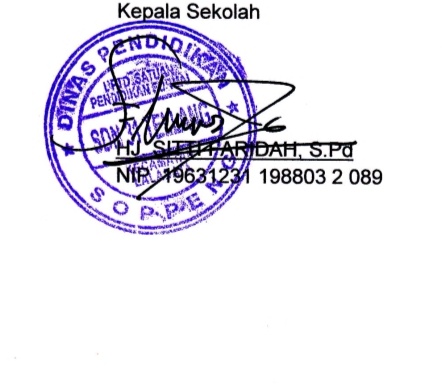 	      Indra Dewi      NIM 1`447041035	Lampiran 2RENCANA PELAKSANAAN PEMBELAJARAN(RPP)SATUAN PENDIDIKAN		: SDN 31 TellangMATA PELAJARAN		: Bahasa IndonesiaKELAS/SEMESTER		: V/GanjilPERTEMUAN			: 2 (Dua)ALOKASI WAKTU			: 3 X 35 menitSTANDAR KOMPETENSI		:Memahami teks dengan membaca teks percakapan, membaca cepat 75 kata/menit, dan membaca puisi.KOMPETENSI DASARMenemukan gagasan utama suatu teks yang dibaca dengan kecepatan 75 kata per menit.INDIKATORMenjawab pertanyaan sesuai dengan isi teks yang dibaca.Menentukan gagasan utama pada suatu paragraf.Menjelaskan amanah yang ada dalam bacaan.TUJUAN PEMBELAJARANSiswa dapat menjawab pertanyaan sesuai dengan isi teks yang dibaca.Siswa dapat menentukan gagasan utama pada suatu paragraf.Siswa dapat menjelaskan amanah yang ada dalam bacaan.MATERI PEMBELAJARANMateri Pokok	: Membaca bacaan “Kesehatan Lingkungan di   Kampung Bajo”Uraian Materi	: a. Menjawab pertanyaan.  b. Gagasan utama pada suatu paragraf.  c. Amanah yang ada dalam bacaan.METODE PEMBELAJARAN : tanya jawab, ceramah, SQ3R, dan penugasan.LANGKAH-LANGKAH PEMBELAJARANSUMBER DAN MEDIA BELAJARSumber BelajarBuku paket penerbit Erlangga Saya Senang Berbahasa Indonesia untuk Sekolah Dasar Kelas V.H. Suyanto, dkk, Indahnya Bahasa dan Sastra Indonesia untuk SD/MI Kelas V.Media BelajarGabus, paku mading dan kartu yang terbuat dari kertas karton.PENILAIANIndikator PenilaianFormat Kriteria PenilaianCATATAN:*Jumlah Skor = Jumlah Skor Maksimal x 10					Soppeng, .....................................2018Mengetahui,      Guru Mata Pelajaran	      Indra Dewi                 NIM 1447041035Lampiran 3RENCANA PELAKSANAAN PEMBELAJARAN(RPP)SATUAN PENDIDIKAN		: SDN 31 TellangMATA PELAJARAN		: Bahasa IndonesiaKELAS/SEMESTER		: V/GanjilPERTEMUAN			: 3 (Tiga)ALOKASI WAKTU			: 3 X 35 menitSTANDAR KOMPETENSI		:3.Memahami teks dengan membaca teks percakapan, membaca cepat 75 kata/menit, dan membaca puisi.KOMPETENSI DASARMenemukan gagasan utama suatu teks yang dibaca dengan kecepatan 75 kata per menit.INDIKATOR3.2.7 Menentukan tema isi bacaan.3.2.8 Menentukan maksud kalimat atau kata pada teks bacaan.TUJUAN PEMBELAJARANSiswa dapat menentukan tema isi bacaan.Siswa dapat menentukan maksud kalimat atau kata pada teks bacaan.MATERI PEMBELAJARANMateri Pokok		: Membaca Teks “Menanam Kangkung”.Uraian Materi		: a. Menentukan tema;  b. Menentukan maksud kalimat atau kata.METODE PEMBELAJARAN: tanya jawab, ceramah, SQ3R, dan penugasan.LANGKAH-LANGKAH PEMBELAJARANSUMBER DAN MEDIA BELAJARSumber BelajarBuku paket penerbit Erlangga Saya Senang Berbahasa Indonesia untuk Sekolah Dasar Kelas V.H. Suyatno, dkk, Indahnya Bahasa dan Sastra Indonesia untuk SD/MI Kelas V.Media BelajarHand Out.Gambar Tanaman Kangkung.PENILAIANIndikator PenilaianFormat Kriteria PenilaianLampiran 4RENCANA PELAKSANAAN PEMBELAJARAN(RPP)SATUAN PENDIDIKAN		: SDN 31 TellangMATA PELAJARAN		: Bahasa IndonesiaKELAS/SEMESTER		: V/GanjilPERTEMUAN			: IV (Empat)ALOKASI WAKTU			: 3 X 35 menitSTANDAR KOMPETENSI		:3.Memahami teks dengan membaca teks percakapan, membaca cepat 75 kata/menit, dan membaca puisi.KOMPETENSI DASARMenemukan gagasan utama suatu teks yang dibaca dengan kecepatan 75 kata per menit.INDIKATOR3.2.9   Menyimpulkan isi bacaan yang telah dibaca.3.2.10 Mencatat hal-hal penting dari teks bacaan.TUJUAN PEMBELAJARANSiswa dapat menyimpulkan isi bacaan yang telah dibaca.Siswa dapat mencatat hal-hal penting dari teks bacaan.MATERI PEMBELAJARANMateri Pokok		: Membaca teks “Sensus Penduduk”.Uraian Materi		: a.   Menyimpulkan isi bacaan;Mencatat hal-hal penting.METODE PEMBELAJARAN: Ceramah, SQ3R dan Penugasan.LANGKAH-LANGKAH PEMBELAJARANSUMBER DAN MEDIA BELAJAR Sumber BelajarBuku paket penerbit Erlangga Saya Senang Berbahasa Indonesia untuk Sekolah Dasar Kelas V.Media BelajarHand Out.PENILAIANIndikator PenilaianFormat Kriteria PenilaianCATATAN:*Jumlah Skor = Jumlah Skor Maksimal x 10				Soppeng, .....................................2018Mengetahui,      Guru Mata Pelajaran	      Indra Dewi                 NIM 1447041035Lampiran 5LEMBAR OBSERVASI AKTIVITAS GURUKegiatan Pembelajaran Bahasa Indonesia dengan Menggunakan Model SQ3RHari/Tanggal		:Materi Pokok		:Pertemuan Ke		:Siklus			:Beri tanda ceklis (√) pada nilai sesuai dengan pengamatan Anda!SB	: Sangat BaikB	: BaikC	: CukupK	: KurangSK	: Sangat Kurang							     Observer						(				 )Lampiran 6LEMBAR OBSERVASI AKTIVITAS BELAJAR SISWAKegiatan Pembelajaran Bahasa Indonesia dengan Menggunakan Model SQ3RHari/Tanggal		:Materi Pokok		:Pertemuan Ke		:Siklus			:Beri tanda ceklis (√) pada nilai sesuai dengan pengamatan Anda!SB	: Sangat BaikB	: BaikC	: CukupK	: KurangSK	: Sangat Kurang							     Observer						(				 )Lampiran 7NAMA	:  KELAS	:Berilah tanda silang (x) pada salah  satu huruf a, b, c atau d pada jawaban yang paling tepat!Teks bacaan ini untuk menjawab soal nomor 1 sampai dengan nomor 4.Hutan Hujan	Hutan hujan merupakan hutan yang lebat. Ciri utamanya adalah pepohonan yang tumbuh pada hutan tersebut sangat rapat. Akhirnya dedaunan pada bagian atas pohon tumbuh saling bersentuhan. Hal ini menyebabkan dasar hutan seperti terlindungi oleh tudung pepohonan yang disebut kanopi hutan.	Suasana hutan menjadi gelap karena cahaya matahari terhalang oleh kanopi hutan. Curah hujan yang diterima hutan jenis ini memang banyak sehingga disebut hutan hujan. Hutan ini juga merupakan tempat tinggal penduduk asli. Mereka mendapatkan makanan, pakaian, obat-obatan, dan rumah dari hutan tersebut.	Setelah itu, kawasan hutan ini tempat yang paling kaya dengan flora dan fauna. Para ilmuwan memperkirakan ada sekitar 5-10 juta spesies. Jumlah yang paling banyak adalah serangga. Mereka ada yang hidup di bagian dasar hutan, ada juga yang bersarang di pepohonan.Apa ciri hutan hujan tersebut?Pepohonan yang tumbuh di hutan hujan sangat rapat.Hutan hujan tidak lebat sehingga kurang rimbun.Suasana hutan hujan sangat terang oleh cahaya matahari.Dedaunan pada hutan hujan tidak bersentuhan.Bagaimana suasana pada hutan hujan?Cukup terangSangat sepiMenjadi gelapCukup cahayaDimanakah serangga itu hidup?Di bagian dasar hutan dan di pepohonan.Di dedaunan dan pepohonan.Di bagian dasar hutan dan di dedaunan.Di pepohonan dan di dasar pohon.Mengapa tempat itu disebut hutan hujan?Karena cahaya matahari terhadang oleh kanopi hutan yang terlindung.Karena kawasan hutan hujan merupakan tempat yang kaya flora dan fauna.Karena hujan sehingga pepohonan yang tumbuh menjadi rapat.Karena curah hujan yang diterima pada jenis hutan ini banyak.“Pak, biarlah saya yang pergi ke puncak gunung itu”, Kata si Bungsu. “Saya akan mengambil bata api ajaib itu untuk kesembuhan Ibu.”“Apakah kamu tidak takut dimangsa ular gaib itu?” Tanya si Sulung kepada adiknya.“Tidak, Aku percaya bisa mendapatkan bara api ajaib itu,” Kata si Bungsu mantap. (dikutip dari “Kisah Si Bungsu dan Ular n’Daung dalam kumpulan cerita rakyat, dengan pengubahan).Kutipan diatas menceritakan tentang ...Si BungsuSi Bungsu dan Si SulungSi Bungsu yang pemberaniSi Bungsu dan Ular n’DaungGagasan pokok sebuah bacaan terdapat pada setiap ....Kalimat						c.   HalamanGagasan						d.   LembarMemasuki musim hujan, demam berdarah bengue (DBD) kembali menjadi momok menakutkan bagi masyarakat. Lebih-lebih bila kondisi cuaca berubah-ubah, sehari hujan, besoknya panas menyengat, dan kemudian hari berikutnya hujan lagi. Kondisi tersebut sangat potensial untuk berkembangnya nyamuk Aedes Aegypti, sang vektor penyebab DBD.Gagasan utama pada paragraf di atas adalah....Memasuki musim hujanAdes Aegypti vektor penyebar DBDCuaca berubah-ubahDemam berdarah dengue adalah penyakit yang menakutkan masyarakatKegemaran itu bermacam-macam, bahkan sering ada yang aneh. Ada orang yang hobinya mendaki gunung, mencari kerang di laut, menonton film, bermain catur, dan lain-lain. Toni mempunyai kegemaran mendaki gunung. Setiap akhir bulan, dia dan teman-temannya selalu mendaki gunung merapi. Minggu kemarin, dia telah mendaki Gunung Merapi, dia merencanakan pergi ke Gunung Slamet bersama teman-temannya.Gagasan utama paragraf di atas adalah .... .Kegemaran itu bermacam-macamToni mempunyai kegemaran mendaki gunungToni mendaki gunung merapiToni merencanakan pergi ke Gunung SlametSD Mekar Sari memiliki ekstrakurikuler dokter kecil. Anak-anak senang dengan kegiatan ini. Bagi mereka kegiatan ini berguna untuk menolong orang lain. Kegiatan ini dimulai pukul 15.00 setiap hari Kamis.Kalimat utama paragraf di atas adalah ... .SD Mekar Sari memiliki ekstrakurikuler dokter kecilAnak-anak senang dengan kegiatan iniBagi mereka kegiatan ini berguna untuk menolong orang lainKegiatan ini dimulai pukul 15.00 setiap hari KamisUpaya pencegahan wabah DBD harus terus dilakukan secara berkesinambungan, baik oleh masyarakat sendiri maupun pemerintah. Masa-masa rawan yaitu pascamusim hujan perlu diwaspadai. Caranya dengan meningkatkan kebersihan lingkungan. Genangan air yang menjadi habitat pembiakan nyamuk harus dimusnahkan. Tempat-tempat air ditutup rapat-rapat. Gunakan kelambu saat tidur atau obat oles untuk mengusir serangan nyamuk. Ingat juga 3 M, yakni menguras, menutup, dan mengubur.Pokok pikiran bacaan di atas adalah ... .Pencegahan demam berdarah dengue (DBD)Pencegahan DBD harus dilakukan oleh rakyat sendirianMasa-masa rawan penyebaran DBDPeningkatan kebersihan lingkungan“... Kita tidak boleh menghina barang milik orang lain, sekalipun barang tersebut di mata kita kuno dan jelek. Sebab yang perlu diingat, orang memiliki sesuatu pasti ada alasannnya.....”Amanat dalam kutipan cerpen di atas adalah ... .Kita harus menghargai barang milik orang lainBarang orang lain yang kuno dan jelek bukan masalah bagi kitaBanyak yang perlu kita ingatSetiap orang memiliki alasan yang berbedaManfaat sungai dalam pertanian, yang tidak kalah penting, yakni sebagai sumber irigasi atau pengairan. Kawasan-kawasan pertanian yang subur mendapatkan pengairan dari sungai. Belakangan ini, manusia membendung sungai sebagai sumber irigasi dan pembangkit tenaga listrik. Pembuatan bendungan-bendungan itu sangat bermanfaat.Apa kegunaan sungai bagi kehidupan pertanian?Sumber-sumber pengairanDigunakan dalam kegiatan perikananTempat hidup flora dan fauna airSebagai pembangkit tenaga listrikBagaimana usaha manusia mendapatkan sumber irigasi?Membangun bendunganMengalirkan air ke sungaiMembuat sungaiMembendung sungaiMbah Sarminah (70 th) secara cekatan mengambil tanah liat dengan kedua tangannya. Tanah liat tersebut kemudian di letakkan di tatakan bundar yang terletak di ujung telapak kakinya. Sesaat kemudian, kedua telapak kaki yang menyangga tatakan tersebut bergerak dengan cepat. Tatakan bundar itupun turut berputar searah jarum jam. Begitulah Mbah Sarminah bekerja setiap hari membuat gerabah.Bacaan di atas berisi tentang ... .Kegiatan Mbah Sarminah dalam membuat gerabahGerabah dari tanah lihatCara membuat gerabahKelincahan Mbah SarminahTidak kurang dari 70% warga desa itu hidup sebagai petani. Mereka menanami sawahnya dengan tanaman padi, terutama pada musim penghujan. Pada musim kemarau, hanya sebagian kecil yang menanam padi. Sebagian besar dari mereka menanam palawija. Hal ini disebabkan sawah di desa itu termasuk sawah tadah hujan.                 Kalimat utama paragraf di atas adalah ... .Tidak kurang dari 70% warga desa itu hidup sebagai petaniMereka menanami sawahnya dengan tanaman padiPada musim kemarau, hanya sebagian yang menanam padiSebagian besar dari mereka menanam palawijaIbu memang suka makan yang pedas-pedas. Makan sayur, bakso, mie ayam, nasi goreng, semuanya harus pedas. Jika tidak pedas, katanya makanan itu terasa hambar. Akibat makan yang pedas-pedas itu, ibu sering sakit perut.Persoalan yang terdapat pada cerita di atas adalah ... .Ibu suka makanan yang pedas-pedasAkibat gemar makan makanan yang pedas-pedasNikmatnya makan makanan yang pedasIbu sering sakit perutLingkungan sehat menjadikan orang betah tinggal di tempat itu.Lingkungan sehat berarti ... .Rumah sakit				c. Tempat untuk mengobati penyakitRuang operasi				d. Tempat yang bebas dari kuman    penyakit.Sarapan memberi modal energi pada tubuh untuk beraktivitas sepanjang hari, selain memberi energi pada tubuh, sarapan juga memiliki manfaat lain yang tak kalah penting yaitu memberi kekuatan metabolisme setelah sepanjang malam, menambah esensialnutrisi dan energi serta memberi otak Anda bahan bakar untuk meningkatkan konsentrasi. Oleh karena itu, sarapan adalah salah satu rahasia untuk menjaga kesehatan.Kalimat utama pada paragraf di atas adalah ... .Sarapan adalah salah satu rahasia untuk menjaga kesehatanSarapan memberi modal energi pada tubuh untuk beraktivitasSarapan memberi kekuatan metabolisme setelah sepanjang malamSarapan adalah penambah esensial nutrisi dan energiDipasar-pasar tradisional di Makassar, masih mudah ditemukan belanga, tempayan, kuali, dan padupa atau pedupaan dari tanah liat. Kerajinan gerabah itu berasal dari kabupaten Takalar, kurang lebih 60 kilometer selatan Makassar. Membuat kerajinan gerabah itu merupakan warisan secara turun-temurun.Jenis apakah belanga, tempayan, kuali dan padupaan itu?Gerabah						c. PorselenKeramik						d. Gelas Dimana benda-benda itu mudah ditemukan?Bone							c. MamujuTakalar						d. KendalKUNCI JAWABANA			11.  AC			12.  AA			13.  AD			14.  AD			15.  AB			16.  BD			17.  DA			18.  BA			19.  AA			20.  B	Lampiran 8NAMA	:  KELAS	:Berilah tanda silang (x) pada salah  satu huruf a, b, c atau d pada jawaban yang paling tepat!Teks bacaan ini untuk menjawab soal nomor 1 sampai dengan nomor 5.Taman Instan di Rumah MungilKini dengan mudah, cepat, dan relatif murah kita dapat menghadirkan taman instan yang mungil, indah dan cantik yang siap menyegarkan suasana alami rumah. Pada prinsipnya, tanaman instan merupakan kreativitas perpaduan berbagai tanaman pot dengan berbagai jenis. Pot-pot tanaman dapat dibuat dari plastik, tanah liat, kaleng, atau ember daur ulang kreasi sendiri.	Tema tanaman sangat variatif, yang paling baik adalah diselaraskan dengan gaya arsitektur bangunan rumah. Ada beberapa pilihan yang dapat dikembangkan, yakni tema taman tropis (tanaman warna-warni), taman aromatik (tanaman berbau harum dan wangi), tanman apotek hidup (tanaman berkhasiat obat) atau taman rempah (tanaman kebutuhan memasak).Apa yang dimaksud taman instan?Taman instan yang luas, indah, cantik, dan siap menyegarkan suasana alami rumah.Taman yang dihasilkan oleh kreativitas perpaduan berbagai tanaman pot dengan berbagai jenis.Taman yang dipenuhi bunga-bunga sejenis dan dihiasi dengan permainan lampu yang indah.Taman yang menggunakan pot-pot dari semen atau tanah liat yang berbentuk besar dan unik.Apa yang dimaksud dengan taman apotek hidup?Tanaman warna-warni.Tanaman yang hidup dan bergerak.Tanaman-tanaman berbau harum dan wangi.Tanaman berkhasiat obat.Bagaimanakah tema tanaman yang baik?Diselaraskan dengan gaya arsitektur rumah.Divariasikan dengan berbagai jenis tanaman yang dimiliki.Dipadukan sesuai dengan bentuk pot dan jenis tanaman.Dibuat dalam bentuk kontemporer dan minimalis.Yang paling baik adalah diselaraskan dengan gaya arsitektur bangunan rumah.Maksud dari kata “diselaraskan” adalah ... .Disamakan						c. DiupayakanDipadukan						d. DipeliharaApa yang dimaksud dengan taman aromatik?Tanaman warna-warni.Tanaman yang hidup dan bergerak.Tanaman-tanaman berbau harum dan wangi.Tanaman berkhasiat obat.Kesimpulan yang tepat untuk pragraf kedua adalah ... .Tema taman apotek hidup adalah tanaman berkhasiat sebagai obatTaman instan yang cantik memerlukan kreativitas dalam penataanTema taman diselaraskan dengan gaya arsitektur rumahTema tanaman yang disajikan taman instan sangaat variatifPerhatikan cerita di bawah ini!Amri adalah anak terakhir dari keluarga Sabani. Amri sekarang duduk di kelas V SDN Rahayu. Setiap waktu belajar tiba, banyak alasakan yang dikatakannya. Alasan sakit perut, kepala agak sakit, dan mengantuk adalah alasan yang selalu terucap ketika disuruh belajar. Setiap nasihat yang diberikan orang tua tidak pernah didengarkan dan dilaksanakan. Dengan sikapnya yang seperti itu, ia dijuluki si kepala batu.Tema dari cerita di atas adalah ... .Anak yang mudah diatur			c. Anak yang malas belajarAnak si kepala batu				d. Anak seorang pemalasDengan sikapnya yang seperti itu, ia dijuluki si kepala batu.Maksud dari kalimat dalam cerita tersebut adalah ... .Kepala yang dimiliki Amri sekeras batuSemua nasihat yang diberikan selalu diabaikanAmri selalu banyak alasan jika disuruh belajarAmri anak yang tidak pintar dan sering sakitPerhatikan cerita di bawah ini!Ketika hujan gerimis, pengemis itu berteduh di samping tolo. Saat itu, ada seorang saudagar pemilik toko tersebut. Pengemis itu mendatangi saudagar sambil menengadahkan tangannya. “tuan, berilah aku sedekah. Sejak pagi aku belum makan”, kata pengemis. Saudagar pun segera memberi uang kepada pengemis satu lembar puluh ribuan.Tema dari cerita di atas adalah ... .Pengemis malang				c. Saudagar yang pemurahKebiasaan seorang pengemis			d. Keikhlasan seorang     saudagarPengemis itu mendatangi saudagar sambil menengadahkan tangannya.Maksud kalimat dalam cerita tersebut adalah ... .Saudagar itu berjalan memberikan uang kepada pengemisTangan pengemis itu diangkat untuk meminta maafPengemis itu datang meminta uang kepada saudagarSaudagar itu menghampiri pengemis dengan penuh ibaTeks bacaan ini untuk menjawab soal nomor 11 sampai dengan nomor 12.Kualitas tidur merupakan sumber kesegaran, tenaga, dan vitalitas yang dibutuhkan untuk mengoptimalkan produktivitas keesokan harinya. Kualitas tidur adalah kebutuhan mutlak yang sama pentingnya dengan makanan bergizi dan olahraga. Jika setiap hari kita mengalami insomnia (penyakit sulit tidur), maka keesokan harinya kita akan lemas.Apa yang dimaksud dengan insomnia?Penyakit mudah tidur				c. Penyakit sulit tidurPenyakit kurang darah				d. Penyakit kurang giziKesimpulan untuk paragraf tersebut adalah ... .Kualitas tidur yang baik sangat pentingKualitas tidur yang baik adalah kebutuhan mutlakKualitas tidur yang baik tidak harus dalam jangka waktu lamaKualitas tidur yang baik sangat penting agar tubuh dapat langsing.Perhatikan paragraf di bawah ini!Selain itu, kawasan hutan ini tempat yang paling kaya dengan flora dan fauna. Para ilmuwan memperkirakan ada sekitar 5-10 juta spesies. Jumlah yang paling banyak adalah serangga. Mereka ada yang hidup dibagian dasar hutan, ada juga yang bersarang di pepohonan.Kesimpulan yang sesuai pada paragraf di atas adalah ... .Kawasan hutan hujan banyak dihuni oleh flora dan faunaPara ilmuwan memperkirakan ada sekitar 5-10 juta spesiesJenis fauna yang paliing banyak pada hutan adalah seranggaSerrangga yang hidup pada hutan hujan memiliki dua tempat tinggalYang dimaksud dengan tema adalah ... .Rangkaian cerita dalam cerpen atau novelIde atau gagasan pokok yang menjadi dasar sebuah ceritaTempat terjadinya cerita dalam cerpen atau novelGaya pengarang dalam menceritakan ceritanyaParagraf dibawah ini adalah untuk menjawab soal nomor 15 sampai dengan nomor 17.LKBN Antara adalah Lembaga Kantor Berita Nasional Antara. Peran LKBN Antara pada masaa perjuangan sangat besar. Antara menyiarkan berita-berita objektif tentang perjuangan bangsa Indonesia. Oleh para pendirinya, Antara didirikan untuk menandingi kantor berita Aneta milik Belanda. Aneta menyiarkan berita-berita yang memojokkan perjuangan bangsa Indonesia.Aneta menyiarkan berita-berita yang memojokkan perjuangan bangsa Indonesia.Maksud dari kalimat di atas adalah ... .Aneta menyiarkan berita positifAneta menyiarkan berita negatifAneta menyiarkan beritaa yang membangkitkan semangat perjuanganAneta menyiarkan berita kejahatanApa tujuan didirikannya kantor berita Antara?Menandingi kantor berita Aneta milik Belanda.Membuka kantor cabang Antara di Indonesia.Merupakan tempat berkumpulnya para pejuang Indonesia.Menyiarkan berita-berita tentang pejuang Belanda.Kesimpulan yang tepat dari bacaan tersebut adalah ... .Antara adalah nama kantor berita terbesar di Indonesia yang memiliki banyak kantor cabangKantor Antara didirikan oleh Belanda untuk menandingi kantor berita AnetaKantor berita Antara, pada masa perjuangan menyiarkan berita-berita objektif tentang perjuangan bangsa IndonesiaLKBN Antara adalah kantor berita nasional Indonesia yang pada awalnya didirikan untuk menandingi kantor berita Aneta milik BelandaPerhatikan cerita di bawah ini!Hari ini aku mengikuti perkemahan yang diadakan sekolah. Aku mengikuti acara ini selama dua hari. Selama itu pula, aku dan teman-teman harus hidup mandiri. Kami memasak, membersihkan tenda, dan membuat kopi ketika dingin. Walaupun sebenarnya di rumah aku belum pernah sekalipun melakukan semua pekerjaan itu. Setelah pulang mengikuti kegiatan perkemahan, aku bercerita kepada Ibu. Ibu senang sekali karena aku bisa belajar hidup mandiri.Tema dari cerita di atas adalah ... .Kebersamaan dengan teman-temanKegiatan pengakraban siswa baruPengalaman sebagai pembelajaranKegiatan menarik ketika berkemahIbu senang sekali karena aku bisa belajar hidup mandiri.Maksud dari kalimat di atas adalah … .Ibu bangga karena aku bisa membuat sesuatu kepada orang lainKebanggaan seorang Ibu kepadaku karena aku bisa mandiri sendiriIbu senang aku dapat melakukan sesuatu tanpa bantuan orang lainAku bisa hidup mandiri walaupun tanpa Ibu disampingkuPerhatikan cerita di bawah iniz!Mendapatkan nilai yang baik dan memuaskan adalah keinginan seorang murid. Untuk memnuhi keinginan tersebut seorang murid atau siswa harus giat belajar serta tidak lupa mengerjakan tugas yang diberikan oleh guru. Belajar tidak harus dikerjakan di meja belajar atau di kamar belajar saja. Belajar bisa dilakukan dimana saja asal tempat itu nyaman untuk belajar. Ada yang belajar sambil duduk di bawah pohon yang rindang, ada juga yang belajar di taman sambil menikmati indahnya pemandangan.Kesimpulan isi bacaan tersebut yang sesuai adalah … .Agar mendapat nilai yang baik seorang siswa harus giat belajar dan tidak boleh menyontekSeorang siswa harus selalu belajar dimanapun agar mendapatkan nilai yang memuaskanBelajar dapat dilakukan dimana saja yang penting tempat itu nyaman untuk belajarKebiasaan menyontek akan menyebabkan siswa malas belajar dan berpikirsKUNCI JAWABANB				11. BD				12. CA				13. BA				14. AC				15. BC				16. AB				17. CB				18. CC				19. CC				20. CKEGIATANDESKRIPSI KEGIATANALOKASI WAKTUPENDAHULUANGuru mengucapkan salam dengan ramah kepada siswa ketika memasuki ruang kelas.Guru mengajak siswa berdo’a sebelum memulai pembelajaranGuru menanyakan kabar siswa.Guru bertanya kepada siswa dan menulis di papan tulis mengenai tanggal, bulan dan tahun sekarang untuk memfokuskan siswa.Guru melakukan kegiatan motivasi melalui ice breaking.Guru bertanya:“Anak-anak, apakah kalian suka membaca?”“Bacaan apa saja yang pernah kalian baca?”“Mengapa kalian suka membaca bacaan tersebut?”Guru menyampaikan indikator pencapaian kompetensi yang diharapkan.10 menitINTIGuru memberikan penjelasan dan bertanya jawab mengenai maksud gagasan utama.Guru menjelaskan langkah-langkah pembelajaran yang akan dilakukan siswa melalui model SQ3R.Guru menugaskan siswa untuk membaca cepat bacaan. Guru memberikan waktu 3 menit.Guru menugaskan siswa untuk membuat beberapa pertanyaan yang berhubungan dengan gagasan utama yang ada dalam teks bacaan.Guru mengarahkan siswa untuk membaca secara intensif teks bacaan.Guru mengarahkan siswa untuk mencatat jawaban atas pertanyaan yang telah dibuat yang berkaitan dengan gagasan utama.Guru meminta siswa membacakan hasil latihan dengan kalimat sendiri.Guru memberikan kesempatan kepada siswa lain untuk menanggapi.Guru mengarahkan siswa untuk mengkaji ulang kesesuaian antara hal yang dipertanyakan dan jawaban dari teks bacaan.Guru memberikan penguatan singkat terkait materi yang telah dibahas.Guru bersama siswa bertanya jawab mengenai hal-hal yang belum dipahami tentang gagasan utama.75 menitPENUTUPGuru bersama siswa memberikan kesimpulan dari semua materi yang telah dipelajari.Guru memberikan post test kompetensi hasil pembelajaran.Guru dan siswa membahas jawaban bersama-sama.Guru menyampaikan rencana pembelajaran pada pertemuan selanjutnya.Mengakhiri pembelajaran dengan membaca hamdalah, do’a dan salam.20  menitIndikator Pencapaian KompetensiTehnik PenilaianBentuk InstrumenInstrumen/Soal3.2.1 Menjelaskan maksud gagasan utama.3.2.2 Membaca isi bacaan tentang “Mengunjungi Pasar Malam” dengan kecepatan 75 kata per menit.3.2.3 Menentukan gagasan utama pada teks bacaan “Mengunjungi Pasar Malam”.Tes tertulisTes tertulisTes tertulisEssayEssayEssayJelaskan apa yang dimaksud gagasan utama!Kapan Dimas sekeluarga liburan ke desa Kakek?Ke mana mereka pergi jalan-jalan?Kapan pasar malam mulai dibuka?Berapa lama mereka berada di pasar malam?Senangkah Dimas pergi ke pasar malam itu?Tentukanlah gagasan utama pada teks bacaan “Mengunjungi Pasar Malam”!No.Butir-butir SoalKunci JawabanSkor1.Menurutmu, apa yang dimaksud dengan gagasan utama?Gagasan utama merupakan ide pokok paragraf yang terdapat di dalam kalimat utama. Gagasan utama adalah gagasan yang menjadi dasar pemgembangan suatu teks bacaan.22.Kapan Dimas sekeluarga liburan ke desa Kakek?Akhir tahun lalu13. Kemana mereka pergi berjalan-jalan?Ke pasar malam di alun-alun14. Kapan pasar malam mulai dibuka?Mulai dibuka hari Minggu, 27 Juni15. Berapa lama mereka berada di pasar malam?Hampir 3 jam26.Senangkah Dimas pergi ke pasar malam itu?Iya, senang sekali17.Menurutmu, bacaan itu menceritakan tentang apa? Nah, jawabanmu itu merupakan gagasan utama.Berlibur ke rumah kakek mengelilingi pasar malam2Jumlah Skor MaksimalJumlah Skor MaksimalJumlah Skor Maksimal10KEGIATANDESKRIPSI KEGIATANALOKASI WWAKTUPENDAHULUANGuru mengucapkan salam dengan ramah kepada siswa ketika memasuki ruang kelas.Guru mengajak siswa berdo’a sebelum memulai pembelajaran.Guru menanyakan kabar siswa.Guru bertanya kepada siswa dan menulis di papan tulis mengenai tanggal, bulan dan tahun sekarang untuk memfokuskan siswa.Guru melakukan apersepsi.Guru menyampaikan indikator pencapaian kompetensi yang diharapkan.10 menitINTIGuru menjelaskan dan bertanya jawab mengenai lingkungan.Guru membagikan teks bacaan mengenai “lingkungan”.Guru menjelaskan langkah-langkah pembelajaran yang akan dilakukan siswa melalui model SQ3R.Guru menugaskan siswa untuk membaca cepat bacaan. Guru memberikan waktu selama 3 menit.Guru menugaskan siswa untuk membuat beberapa pertanyaan yang berhubungan dengan gagasan utama yang ada dalam teks bacaan.Guru mengarahkan siswa untuk membaca secara intensif teks bacaan.Guru mengarahkan siswa untuk mencatat jawaban atas pertanyaan yang telah dibuat yang berkaitan dengan gagasan utama.Guru meminta siswa membacakan hasil latihan dengan kalimat sendiri.Kemudian guru meminta siswa untuk menempelkan kartu yang berisikkan kalimat gagasan utama dan gagasan penjelas.Guru memberikan kesempatan kepada siswa lain untuk menanggapi.Guru memerintahkan siswa untuk mengkaji ulang kesesuaian antara hal yang dipertanyakan dan jawaban dari teks bacaan.Guru memberikan penguatan singkat terkait materi yang telah dibahas.Guru bersama siswa bertanya jaawab mengenai hal-hal yang belum dipahami tentang gagasan utama dan lingkungan.75 menitPENUTUPGuru bersama siswa memberikan kesimpulan mengenai semua materi yang telah dipelajari.Guru memberikan post test kompetensi hasil pembelajaran.Guru dan siswa membahas jawaban` bersama-sama.Guru menyampaikan rencana pembelajaran pada pertemuan berikutnya.Mengakhiri pembelajaran dengan membaca hamdalah, do’a, dan salam.20 menitIndikator Pencapaian KompetensiTehnik PenilaianBentuk InstrumenInstrumen/Soal2.2.1 Menjawab pertanyaan sesuai dengan isi teks yang dibaca.2.2.2 Menentukan gagasan utama pada teks bacaan yangn dibaca.2.2.3 Menjelaskan amanah yang ada dalam bacaan “Kesehatan Lingkungan di Kampung Bajo”.- Tes Tulis.- Tes Tulis.- Tes Tulis.- Pilihan Ganda.Essay.Essay.Berdasarkan bacaan di atas, salah satu masalah pemerintah kita adalah ... .Rendahnya tingkat kesehatan masyarakatKemiskinan warga masyarakat BajoPendidikan anak-anak BajoTeknologi tepat guna bagi warga BajoPernyataan berikut ini yang benar adalah ... .Kampung Bajo memiliki taraf kesehatan lingkungan yang rendah.Seluruh kampung di Kecamatan Kaledupa tidak sehat.Kecamatan Kaledupa berada di daerah pegunungan.Mata pencarian penduduk Bajo adalah mengelolah hutan.Oleh karena kesulitan air bersih, masyarakat Bajo banyak yang ... .Meminum air lautMemasak dengan air lautMandi dengan air lautMengairi ladangnya dengan air lautSalah satu kebiasaan warga Bajo yang memperhatinkan adalah ... .Hanya hidup dari lautMembuang sampah sembarangan ke lautMerusak tanaman bakauSehari-harinya hanya makan berlauk ikan lautSelain dari hasil laut, masyarakat Bajo mendapatkan hasil dari ... .Beternak unggasBerladangKunjungan wisatawanBantuan dari para pengusahaSalah satu masalah pemerintah kita adalah rendahnya tingkat kesehatan masyarakat. Hal itu dapat ditemukan misalnya di kampung Bajo, kecamatan Kaledupa, kabupaten Buton, Sulawesi Tenggara. Air tidak tersedia dengan layak. Kondisi rumah masih jauh dari standar kesehatan. Sanitasi tidak mendukung. Semua itu menjadi indikasi rendahnya tingkat kesehatan lingkungan atau masyarakat kampung Bajo.Tentukanlah kalimat utama dan gagasan utama pada paragraf di atas!Pencemaran yang disebabkan ulah manusia membuat alam tidak mampu kembali ke kondisi semula. Alam menjadi kehilangan kemampuan untuk memurnikan pencemaran yang terjadi. Plastik, DDT, detergen, dan sebagainya semakin memperparah kerusakan alam.Tentukanlah kalimat utama dan gagasan utama pada paragraf di atas!Jelaskanlah amanah yang ada dalam bacaan “Kesehatan Lingkungan di Kampung Bajo”!No.Butir-butir SoalKunci JawabanSkor1.Berdasarkan bacaan di atas, salah satu masalah pemerintah kita adalah ... .Rendahnya tingkat kesehatan masyarakatKemiskinan warga masyarakat BajoPendidikan anak-anak BajoTeknologi tepat guna bagi warga BajoA12.Pernyataan berikut ini yang benar adalah ... .Kampung Bajo memiliki taraf kesehatan lingkungan yang rendah.Seluruh kampung di Kecamatan Kaledupa tidak sehat.Kecamatan Kaledupa berada di daerah pegunungan.Mata pencarian penduduk Bajo adalah mengelolah hutan.A13.Oleh karena kesulitan air bersih, masyarakat Bajo banyak yang ... .Meminum air lautMemasak dengan air lautMandi dengan air lautMengairi ladangnya dengan air lautC14.Salah satu kebiasaan warga Bajo yang memperhatinkan adalah ... .Hanya hidup dari lautMembuang sampah sembarangan ke lautMerusak tanaman bakauSehari-harinya hanya makan berlauk ikan lautB15.Selain dari hasil laut, masyarakat Bajo mendapatkan hasil dari ... .Beternak unggasBerladangKunjungan wisatawanBantuan dari para pengusahaC16.Salah satu masalah pemerintah kita adalah rendahnya tingkat kesehatan masyarakat. Hal itu dapat ditemukan misalnya di kampung Bajo, kecamatan Kaledupa, kabupaten Buton, Sulawesi Tenggara. Air tidak tersedia dengan layak. Kondisi rumah masih jauh dari standar kesehatan. Sanitasi tidak mendukung. Semua itu menjadi indikasi rendahnya tingkat kesehatan lingkungan atau masyarakat kampung Bajo.Tentukanlah kalimat utama dan gagasan utama pada paragraf di atas!Kalimat utamanya adalah “salah satu masalsh pemerintah kita adalah rendahnya tingkat kesehatan masyarakat”.Gagasan utamanya adalah rendahnya kesehatan masyarakat.27.Pencemaran yang disebabkan ulah manusia membuat alam tidak mampu kembali ke kondisi semula. Alam menjadi kehilangan kemampuan untuk memurnikan pencemaran yang terjadi. Plastik, DDT, detergen, dan sebagainya semakin memperparah kerusakan alam.Tentukanlah kalimat utama dan gagasan utama pada paragraf di atas!Kalimat utamanya adalah “pencemaran yang disebabkan ulah manusia membuat alam tidak mampu kembali ke kondisi semula”.Gagasan utamanya adalah “ alam tidak mampu kembali ke kondisi semula”.28.Jelaskanlah amanah yang ada dalam bacaan “Kesehatan Lingkungan di Kampung Bajo”!Menjaga dan meningkatkan kesehatan lingkungan.1Jumlah Skor MaksimalJumlah Skor MaksimalJumlah Skor Maksimal10KEGIATANDESKRIPSI KEGIATANALOKASI WWAKTUPENDAHULUANGuru mengucapkan salam dengan ramah kepada siswa ketika memasuki ruang kelas.Guru mengajak siswa berdo’a sebelum memulai pembelajaran.Guru menanyakan kabar siswa.Guru bertanya kepada siswa dan menulis di papan tulis mengenai tanggal, bulan dan tahun sekarang untuk memfokuskan siswa.Guru melakukan apersepsi.Guru menyampaikan indikator pencapaian kompetensi yang diharapkan.10 menitINTIGuru menjelaskan dan bertanya jawab mengenai tema dan maksud suatu kalimat atau kata dalam teks.Guru bertanya jawab mengenai tanaman dengan menggunakan media gambar.Guru membagikan teks bacaan mengenai “tanaman”.Guru menjelaskan langkah-langkah pembelajaran yang akan dilakukan siswa melalui model SQ3R.Guru menugaskan siswa untuk membaca cepat bacaan. Guru memberikan waktu selama 3 menit.Guru menugaskan siswa untuk membuat beberapa pertanyaan yang berhubungan dengan tema yang ada dalam teks bacaan.Guru mengarahkan siswa untuk membaca secara intensif teks bacaan.Guru mengarahkan siswa untuk mencatat jawaban atas pertanyaan yang telah dibuat yang berkaitan dengan gagasan utama.Guru meminta siswa membacakan hasil latihan dengan kalimat sendiri.Guru memberikan kesempatan kepada siswa lain untuk menanggapi.Guru mengarahkankan siswa untuk mengkaji ulang kesesuaian antara hal yang dipertanyakan dan jawaban dari teks bacaan.Guru memberikan penguatan singkat terkait materi yang telah dibahas.Guru bersama siswa bertanya jaawab mengenai hal-hal yang belum dipahami tentang gagasan utama dan lingkungan.75 menitPENUTUPGuru bersama siswa memberikan kesimpulan mengenai semua materi yang telah dipelajari.Guru memberikan post test kompetensi hasil pembelajaran.Guru dan siswa membahas jawaban` bersama-sama.Guru menyampaikan rencana pembelajaran pada pertemuan berikutnya.Mengakhiri pembelajaran dengan membaca hamdalah, do’a, dan salam.20 menitIndikator Pencapaian KompetensiTekhnik PenilaianBentuk InstrumenInstrumen/Soal3.2.7 Menentukan tema isi bacaan.3.2.8 Menentukan maksud kalimat atau kata pada teks bacaan.- tes tulisTes tulisEssayEssayTentukan tema dari teks bacaan yang telah dibaca!Apa yang dimaksud dengan hidroponik?Apa yang dimaksud dengan ziolit?Zat apa yang terkandung dalam kangkung?Jenis kangkung apa yang dapat ditanam dengan cara hidroponik?Kapan kangkung dapat dipanen?Apa kegunaan kangkung bagi manusia?Mengapa tanaman harus dipupuk?Bagaimana cara menanam kangkung secara hidroponik?Mengapa menanam kangkung secara hidrponik itu mudah?Butir-butir SoalKunci JawabanSkorTentukan tema dari teks bacaan yang telah dibaca!Cara mudah menanam kangkung.1Apa yang dimaksud dengan hidroponik?Hidroponik yaitu menanam tanpa tanah.1Apa yang dimaksud dengan ziolit?Ziolit adalah bahan seperti batuan kecil yang dapat menyerap air.1Zat apa yang terkandung dalam kangkung?Zat besi.1Jenis kangkung apa yang dapat ditanam dengan cara hidroponik?Kangkung darat.1Kapan kangkung dapat dipanen?Setelah berumur 25-30 hari.1Apa kegunaan kangkung bagi manusia?Berguna untuk menambah darah.1Mengapa tanaman harus dipupuk?Supaya tumbuh subur atau supaya tanamannya menjadi bagus dan berkualitas.1Bagaimana cara menanam kangkung secara hidroponik?Lubangi dasar bak plastik, letakkan plastik strimin di dasar bak plastik yang telah dilubangi. Zeolit dimasukkan ke dalam bak dan disiram air. Kemudian ditanam ke dalam bak dengan jarak 5x7 cm, dua atau tiga benih ditanam dalam satu lubang tanam, kemudian ditutup dengan zeolit.1Mengapa menanam kangkung secara hidrponik itu mudah?Karena menanamnya tidak membutuhkan media tanah/tanpa tanah.1Jumlah Skor MaksimalJumlah Skor Maksimal10CATATAN:*Jumlah Skor = Jumlah Skor Maksimal x 10				Soppeng, .....................................2018Mengetahui,      Guru Mata Pelajaran	      Indra Dewi                 NIM 1447041035CATATAN:*Jumlah Skor = Jumlah Skor Maksimal x 10				Soppeng, .....................................2018Mengetahui,      Guru Mata Pelajaran	      Indra Dewi                 NIM 1447041035CATATAN:*Jumlah Skor = Jumlah Skor Maksimal x 10				Soppeng, .....................................2018Mengetahui,      Guru Mata Pelajaran	      Indra Dewi                 NIM 1447041035KEGIATANDESKRIPSI KEGIATANALOKASI WWAKTUPENDAHULUANGuru mengucapkan salam dengan ramah kepada siswa ketika memasuki ruang kelas.Guru mengajak siswa berdo’a sebelum memulai pembelajaran.Guru menanyakan kabar siswa.Guru bertanya kepada siswa dan menulis di papan tulis mengenai tanggal, bulan dan tahun sekarang untuk memfokuskan siswa.Guru melakukan kegiatan motivasi melalui Ice Breaking.Guru melakukan apersepsi.Guru menyampaikan indikator pencapaian kompetensi yang diharapkan.10 menitINTIGuru bertanya jawab dengan siswa mengenai Sensus Penduduk.Guru membagikan teks bacaan mengenai “sensus penduduk”.Guru menjelaskan langkah-langkah pembelajaran yang akan dilakukan siswa melalui model SQ3R.Guru menugaskan siswa untuk membaca cepat bacaan. Guru memberikan waktu selama 3 menit.Guru menugaskan siswa untuk membuat beberapa pertanyaan yang berhubungan dengan hal-hal penting yang ada dalam teks bacaan.Guru mengarahkan siswa untuk membaca secara intensif teks bacaan.Guru mengarahkan siswa untuk mencatat jawaban atas pertanyaan yang telah dibuat yang berkaitan dengan gagasan utama.Guru meminta siswa membacakan hasil latihan dengan kalimat sendiri.Guru memberikan kesempatan kepada siswa lain untuk menanggapi.Guru mengarahkankan siswa untuk mengkaji ulang kesesuaian antara hal yang dipertanyakan dan jawaban dari teks bacaan.Guru memberikan penguatan singkat terkait materi yang telah dibahas.Guru bersama siswa bertanya jaawab mengenai hal-hal yang belum dipahami tentang gagasan utama dan lingkungan.75 menitPENUTUPGuru bersama siswa memberikan kesimpulan mengenai semua materi yang telah dipelajari.Guru memberikan post test kompetensi hasil pembelajaran.Guru dan siswa membahas jawaban` bersama-sama.Guru menyampaikan rencana pembelajaran pada pertemuan berikutnya.Mengakhiri pembelajaran dengan membaca hamdalah, do’a, dan salam.20 menitIndikator Pencapaian KompetensiTehnik PenilaianBentuk InstrumenInstrumen/Soal3.2.9 Menyimpulkan isi bacaan yang telah dibaca.3.2.10 Mencatat hal-hal yang penting dari teks bacaan.- Tes Tulis.- Essay.1. Berikanlah kesimpulan isi bacaan yang telah dibaca!2. Catatlah hal-hal yang penting dari teks bacaan yang sudah dibaca!No.Butir-butir SoalKunci JawabanSkorBerikanlah kesimpulan isi bacaan yang telah dibaca!Dibutuhkan pencatatan secara berkala (periode) / waktu tertentu untuk mengetahui perkembangan kependudukan (jumlah, penghasilan, dan biodata keluarga) di suatu wilayah.5Catatlah hal-hal yang penting dari teks bacaan yang sudah dibaca!Pemerintah melakukan cacah jiwa (sensus penduduk) setiap lima tahun sekali.Petugas sensus mencatat data informasi lengkap tentang jumlah anggota keluarga, dan biodata tiap anggota keluarga.5Jumlah Skor MaksimalJumlah Skor MaksimalJumlah Skor Maksimal10NoAspek yang DiobservasiNilaiNilaiNilaiNilaiNilaiNoAspek yang DiobservasiSBBCKSK1Mengondisikan kelas2Apersepsi3Menyampaikan tujuan4Menyampaikan msteri5Menjelaskan langkah-langkah model SQ3R6Mengarahkan perhatian siswa7Menggunakan media8Memberikan kesempatan:Mensurvey isi teksMembuat pertsnyaanMembaca teksMembaca hasil latihanMemeriksa hasil latihanMembuat kesimpulan8Memberikan kesempatan:Mensurvey isi teksMembuat pertsnyaanMembaca teksMembaca hasil latihanMemeriksa hasil latihanMembuat kesimpulan8Memberikan kesempatan:Mensurvey isi teksMembuat pertsnyaanMembaca teksMembaca hasil latihanMemeriksa hasil latihanMembuat kesimpulan8Memberikan kesempatan:Mensurvey isi teksMembuat pertsnyaanMembaca teksMembaca hasil latihanMemeriksa hasil latihanMembuat kesimpulan8Memberikan kesempatan:Mensurvey isi teksMembuat pertsnyaanMembaca teksMembaca hasil latihanMemeriksa hasil latihanMembuat kesimpulan8Memberikan kesempatan:Mensurvey isi teksMembuat pertsnyaanMembaca teksMembaca hasil latihanMemeriksa hasil latihanMembuat kesimpulan8Memberikan kesempatan:Mensurvey isi teksMembuat pertsnyaanMembaca teksMembaca hasil latihanMemeriksa hasil latihanMembuat kesimpulan9Mengamati kesulitan siswa10Memberikan nilaiNoAspek yang DiobservasiNilaiNilaiNilaiNilaiNilaiNoAspek yang DiobservasiSBBCKSK1Kegiatan AwalMenjawab salam dan berdo’a2Menjawab pertanyaan guru3Memperhatikan tujuan pembelajaran yang disampaikan guru.4Kegiatan IntiMemperhatikan penjelasan materi.5Terlibat dalam penggunaan media.6Mencatat penjelasan guru.7Memahami langkah-langkah pembelajaran model SQ3R.8Terlibat dalam penggunaan media.9Membuat pertanyaan.10Membaca teks bacaan.11Mencatat jawaban.12Membacakan hasil latihan dengan kalimat sendiri.13Memeriksa ulang kesesuaian antara hal yang dipertanyakan dan jawaban dari teks bacaan.14Memberikan pendapat.15Antusias selama mengikuti pembelajaran.16Menyimpulkan materi saat ituNILAIPARAFNILAIPARAF